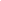 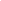 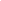 NOTEThis Life Plan Template can help you structure and plan out the various areas and aspects of your life. Notwithstanding the fact that the dynamics of one's life is considered uncertain, you are still responsible in stirring the wheels of your life and choosing what direction to take and path to strive. This LIFE PLAN TEMPLATE can help you build a strategic and systematic master plan which shall govern your own life. This plan consists of five sections: Personal DetailsIn this section, you need to fill in your personal details and other relevant records which can be helpful for you in completing the subsequent sections. Remember that your life’s current context is not conclusive but it still is considered as a stepping stone in the course making your very own decisions and choices. Educational Background In this section, you need to provide your current academic status. Also, this is the best section for you to plan out which university or academic institution you desire to be a part of. And lastly, you need to provide your career goals. It is strategic to list your career goals within this section so that you’ll choose an academic program that coincides with your career objectives and goals. As much as possible, be specific and straight to the point. My Priorities In this section, you need to outline and enumerate your priorities. It would be best to list them down in order of significance. You may also categorize them. My Goals After listing down your priorities, you need to create a list of goals and objectives which will correspond to each of the provided priorities in the preceding section. Your objectives and goals must be specific and concrete. You may even put or set a timeline or target period that will guide you in achieving that particular goal or objective. My Action PlanIn this section, you need to outline and enumerate what will be the set of strategies that you will implement in order for you to attain your goals and objectives. This section will help you apply this LIFE PLAN rather than making this a mere scrap of paper. It will help you execute and realize your plans. PERSONAL DETAILS EDUCATIONAL BACKGROUND MY PRIORITIES MY GOALS MY ACTION PLAN  AND SUMMARY NAME:AGE:GENDER:PERMANENT ADDRESS:TEMPORARY ADDRESS:PLACE OF BIRTH:DATE OF BIRTH:CITIZENSHIP:RELIGIOUS AFFILIATION:CONTACT INFORMATION:EMAIL ADDRESSMOTHER’S NAME:FATHER’S NAME:SCHOOL (1):SCHOOL (2):SCHOOL (3):DESIRED UNIVERSITY:DESIRED EDUCATIONAL PROGRAM:DESIRED EDUCATIONAL PROGRAM:CAREER PLANS: [SPECIFY CAREER PLANS]MY PRIORITIESMY PRIORITIESMY PRIORITIESLIST OF PRIORITIES BRIEF DESCRIPTION LEVEL OF SIGNIFICANCE (1 - HIGHEST ; 5- LOWEST) FAMILY I consider my family as my topmost priority. I want to give them everything they want and provide a secure and happy life. HEALTHWithout a healthy mind and body, I will not be able to realize and achieve the purpose of this plan. FINANCIAL STABILITY Even if most of us will say that it is not really about the money and money does not give happiness to people, I believe money can make you happy if you know how to use them. By having financial security and stability, I can help my family and me especially in pursuing my social advocacies. CAREERI need to have a secure and happy career which can help me attain my goals in life. SOCIAL WORK AND OTHER ADVOCACIESHelping the marginalized sectors of the society has always been part of my life plan. MY GOALSMY GOALSMY GOALSMY GOALSLIFE AREAS  BRIEF DESCRIPTION SPECIFIC GOALS AND OBJECTIVES TIMELINE FAMILY I consider my family as my topmost priority. I want to give them everything they want and provide a secure and happy life. [SPECIFY GOALS AND OBJECTIVES] GOAL 1: GOAL 2:GOAL 3: I will achieve this after [SPECIFY TARGET PERIOD] HEALTHWithout a healthy mind and body, I will not be able to realize and achieve the purpose of this plan. FINANCIAL STABILITY Even if most of us will say that it is not really about the money and money does not give happiness to people, I believe money can make you happy if you know how to use them. By having financial security and stability, I can help my family and me especially in pursuing my social advocacies. CAREERI need to have a secure and happy career which can help me attain my goals in life. SOCIAL WORK AND OTHER ADVOCACIESHelping the marginalized sectors of the society has always been part of my life plan. MY ACTION PLANMY ACTION PLANMY ACTION PLANMY ACTION PLANMY ACTION PLANLIFE AREAS  BRIEF DESCRIPTION SPECIFIC GOALS AND OBJECTIVES TIMELINE STRATEGIES AND ACTION STEPS FAMILY I consider my family as my topmost priority. I want to give them everything they want and provide a secure and happy life. [SPECIFY GOALS AND OBJECTIVES] 1. GOAL 1: 2. GOAL 2:3. GOAL 3: I will achieve this after [SPECIFY TARGET PERIOD] To attain and realize my goals and objectives I will adopt the following strategies: [SPECIFY ADOPTED STRATEGIES[Give respect to my parents and guardians;Listen to my parents’ advices and wisdom;  Share all my problems to them and let them know what I feel; HEALTHWithout a healthy mind and body, I will not be able to realize and achieve the purpose of this plan. To attain and realize my goals and objectives I will adopt the following strategies: [SPECIFY ADOPTED STRATEGIES] To exercise regularly; To eat a healthy and nutritious diet; To avoid processed and unhealthy food; To have regular check-ups with my family’s doctor; To encourage my family members to also apply my health plans and strategiesFINANCIAL STABILITY Even if most of us will say that it is not really about the money and money does not give happiness to people, I believe money can make you happy if you know how to use them. By having financial security and stability, I can help my family and me especially in pursuing my social advocacies. To attain and realize my goals and objectives I will adopt the following strategies: [SPECIFY ADOPTED STRATEGIES] To finish my academic degree on time; I will work with a company that can provide me with good, professional, and competent mentors; To save money;CAREERI need to have a secure and happy career which can help me attain my goals in life. To attain and realize my goals and objectives I will adopt the following strategies: [SPECIFY ADOPTED STRATEGIES] To finish my academic degree on time; I will be efficient and consistent with my work; I will work deadlines on time; I will take note of my work ethics; SOCIAL WORK AND OTHER ADVOCACIESHelping the marginalized sectors of the society has always been part of my life plan. To attain and realize my goals and objectives I will adopt the following strategies: [SPECIFY ADOPTED STRATEGIES]: 